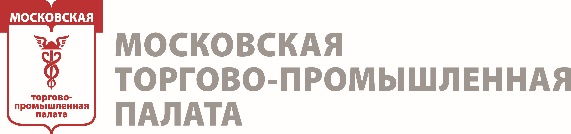 ЕАЭС – новые перспективы международной интеграции: возможности для бизнесаДата: 17 апреля 2024 г.Время: 10:00Место: Большой конференц-зал Московской ТПП, онлайн-трансляция на платформе ZOOM (на согласовании)Модератор: Владислав Вячеславович Мищенко, Директор Департамента внешнеэкономической деятельности и международного сотрудничества Московской ТПППРОЕКТ ПРОГРАММЫ09:50-10:00Регистрация очных участников. Подключение онлайн-участников.10:00-10:05Приветственное словоВладимир Михайлович Платонов, Президент Московской ТПП10:05-10:10Приветственное словоВладимир Иванович Падалко, Вице-президент ТПП РФ10:10-10:15Приветственное словоАлексей Геннадьевич Добкин, Директор Департамента евразийской интеграции Министерства экономического развития Российской Федерации (на согласовании)10:15-10:25Текущее состояние и перспективы евразийской интеграции, инструментов торговой политики, применяемых органами ЕАЭСВаагн Рудольфович Казарян, Директор Департамента таможенно-тарифного и нетарифного регулирования ЕЭК (на согласовании)10:25-10:45Риски глобальных санкций и пути их преодоления на уровне интеграционных процессовИван Николаевич Тимофеев, к.п.н., программный директор Российского совета по международным делам (РСМД) (на согласовании)10:45-11:05Преодоление таможенных барьеров в ЕАЭС: возможности и вызовы для участников внешнеэкономической деятельности Спикер на согласовании11:05-11:15Финансовые транзакции при экспортно-импортных операциях в рамках ЕАЭССпикер на согласовании11:15-11:25Презентация портала по межрегиональному сотрудничеству ЕАЭСПредставитель Департамента макроэкономической политики ЕЭК (на согласовании)11:25-11:35Возможности бизнес-сотрудничества в рамках стратегических направлений развития Евразийской Экономической интеграции до 2030 годаОлег Анатольевич Чернышев, Председатель Комитета по устойчивому развитию реального сектора экономики и инвестиционной деятельности Московской ТПП11:35-11:40Заключительное словоВладимир Михайлович Платонов, Президент Московской ТПП11:40-12:00Дискуссия, ответы на вопросы участников